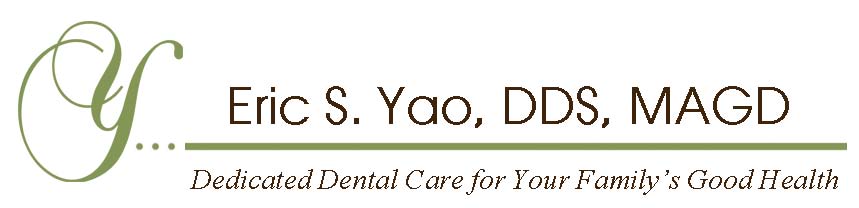                 DENTAL & MEDICAL INFORMATIONName (Please Print)________________________________________________________________Reason for today's visit ____________________________________________________________ Date of last dental care_______________________________Former Dentist _____________________________________________________________________ Date of last dental X-rays____________________________Former Dentist Phone No._________________________________________Address________________________________________________________________Are you currently under the care of a medical doctor?   Yes   No     If yes, please explain______________________________________________Physician (Medical Doctor) Names____________________________________      Phone No. _______________________________                                                     Address_____________________________________________________________Recent surgeries/Hospitalization ______________________________________________________________________Prescription Medications:			                            Over the Counter Medications:1. ___________________________taking for______________________________      1.____________________________taking for____________________________2.____________________________taking for______________________________      2.____________________________taking for____________________________3.____________________________taking for______________________________      3.____________________________taking for____________________________4.____________________________taking for______________________________      4.____________________________taking for____________________________DENTAL HEALTH HISTORYPLEASE MARK ANY THAT APPLY 			                   YES         NO				                     YES         NOAre you apprehensive about dental treatment?   	               ______    ______        Chew on one side of your mouth?     ______   ______Have you had problems with previous dental treatment?    ______    ______        Lip or cheek biting?	                   ______   ______  If yes, please explain________________________________________                                    History of periodontal problems        ______   ______  Do you smoke cigarettes, pipes or cigars?		                ______    ______       Do you gag easily?                                   ______   ______ Clicking/popping jaw/jaw pain or tiredness?	                ______    ______       Do you wear dentures?	                    ______   ______Does food catch between your teeth?	   	                ______    ______       Do you clench or grind?	                    ______   ______Are you dissatisfied with the appearance of your teeth?       ______    ______        Do you have sensitivity to sours?       ______   ______Do you have sensitivity to hot/cold foods or liquids?             ______     ______       Do you have sensitivity to sweets?    ______   ______Do you have slow healing sores in your mouth?	               ______      ______       Do you have loose teeth                        ______   ______Does your jaw get stuck so you can't open easily?                  ______     _______       Do you have broken fillings                 ______   ______MEDICAL HEALTH HISTORY PLEASE CHECK ANY THAT APPLY    	 						Asthma/Allergy______Asthma    ______Hay Fever    ______Use Inhaler    ______Allergies    Allergic Reactions to ______Latex or Rubber Dam    ______Tetracycline Allergy     ______Erythromycin Allergy     ______Penicillin Allergy            ______Sulfa Drugs Allergy       ______Dental Local Anesthetics (e.g. Novocaine) Allergy    ______Aspirin, Acetaminophen, or Ibuprofen Allergy           ______Reaction to Metals______Codeine, Demerol, or Other Narcotics	           ______Barbiturates, Sedatives, or Sleeping Pills  Blood Problems______Blood Diseases    ______Easy Bruising     ______Excessive Bleeding    ______High Blood Pressure    ______Hemophilia______Previous Blood Transfusion   ______Low Blood Pressure    ______AnemiaMEDICAL HEALTH HISTORY (continued)PLEASE CHECK ANY THAT APPLY    	    Heart Problems					                                        Women Only______Chest Pain/Angina    	______Artificial Heart Valve    		        ______ Reached Menopause______Blood Pressure Problem    	______ Heart Surgery			        ______ Pregnant______Congenital Heart Defect    	______ Pacemaker  _				   If Yes, Due Date___________________       ______Heart murmur		______ Mitral Valve Prolapse		         ______ Nursing______Heart Disease  		______ Stroke			                         ______Taking Contraceptives or Other Hormones______Heart Attack     		______ Shortness of Breath______Heart Valve Problem    	______Rheumatic Fever______Taking Heart Medication       ______Others ____________________Liver Disease     			    STD				          Thyroid Disease______Hepatitis    ______Jaundice                           ______Aids    ______HIV                                ______ Thyroid Problems______Liver Disorder                                               ______Herpes or Other STD                      ______ Hypothyroid/HyperthyroidJoint or Bone Problems ______Artificial Joints    ______Arthritis    ______Rheumatism    ______Others_________________________________________Other Health Conditions ______Acid Reflux		      ______Drug/Alcohol Abuse	______Frequent Mouth Sores	______Nervous Disorders______Breathing Difficulty       ______Dry Mouth		______Glaucoma			______Persistent Cough______Cancer		      ______Emphysema		______Growths			______Radiation Treatment______Colitis		      ______Epilepsy		______Hospitalized		______Respiratory Problems______Diabetes		      ______Fainting			______Kidney Problems 		______Shingles______Dizziness		      ______Frequent Headaches 	______Mental Disorders		______Sinus Problems ______Swollen Glands	      ______Tuberculosis		______Tumors			______Tobacco Use______Ulcers         Others_________________________________________________________________Have you ever taken in oral form or had I.V. bone density medications (for example Fosamax, Boniva, etc.)            If so, when did you take medication and for how long_____________________________________________________________________Do you drink alcohol?            If so, how much/how often __________________________________________________________________________________________________FOR OFFICE USE ONLY    Initial Blood Pressure:_______________________            Pulse:_________________________The above information is accurate and complete to the best of my knowledge. I will not hold my dentist or any member of his/her staff responsible for errors or omissions that I may have made in the completion of this form.  Furthermore, I grant permission to Eric S. Yao, DDS, PLLC  and Staff to perform treatment as deemed professionally necessary.  When local anesthetic is administered, I understand that the risks can involve heart palpitation, allergic reaction, hematoma, parasthesia, and drug cross reaction. I further allow the release of my dental records from Dr. Yao to individuals involved in my dental care.  I authorize individuals involved in my dental care to release to Dr. Yao any information pertaining to my dental care.  ___________________________________________________________________________                   ___________________________________________________________________________Patient / Guardian Signature			Date		 Provider Signature				Dat